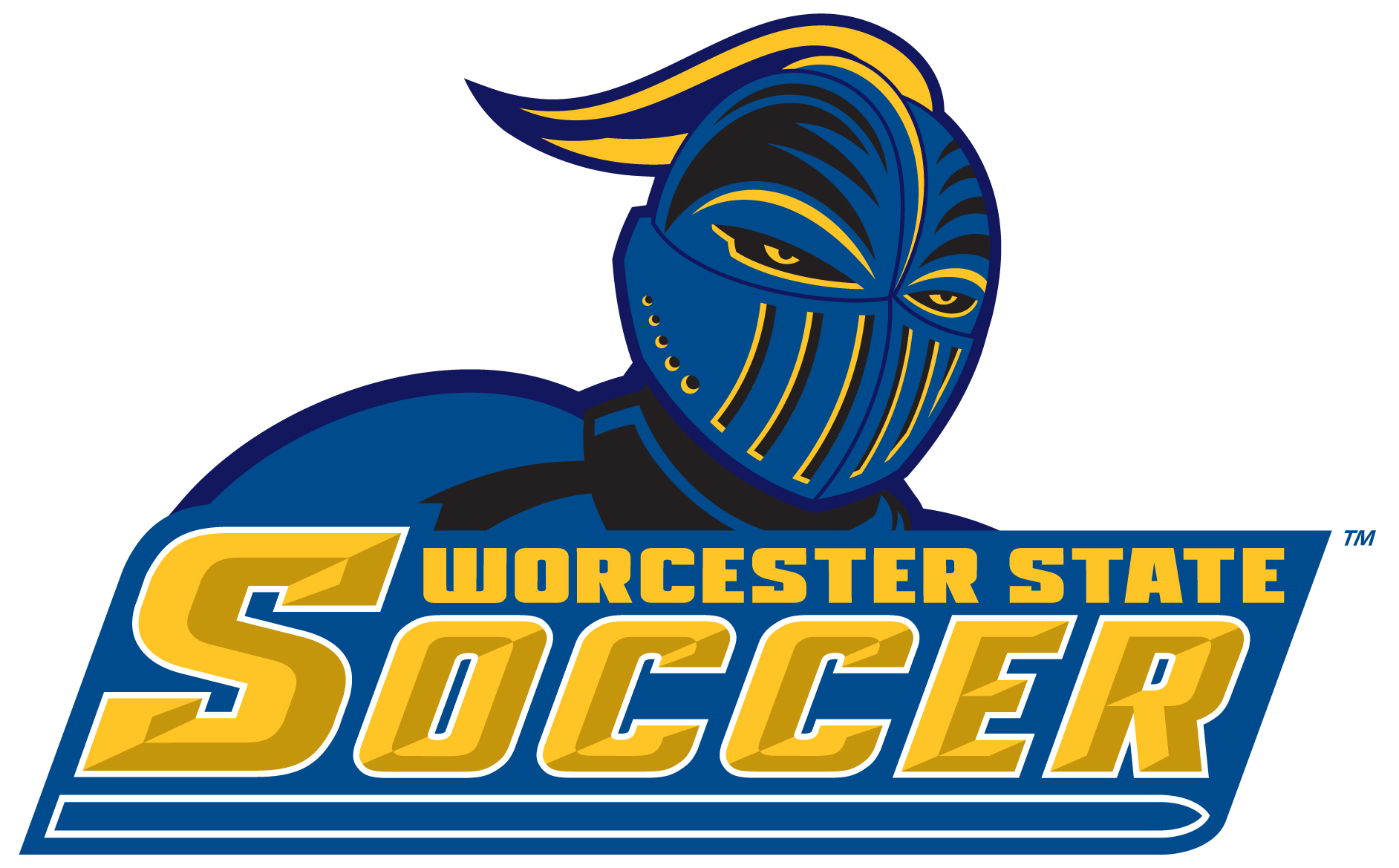 2018 Worcester State University Women’s Soccer Roster	00	Ashley Spellman	So.	GK	5-5	Lancaster, Mass. / Nashoba	1	Jill Zinkus		So.	GK	5-5	Grafton, Mass. / Grafton 	2	Fiona Weir 		Fr.	D	5-2	Boston, Mass. / Boston Collegiate Charter	3	Jennah Kellie		So.	M 	5-3	Manchester, Conn. / Manchester	4	Megan Gurlitz		So.	M 	5-4	Auburn, Mass. / Auburn	5	Tayla O’Leary		So.	F	5-4	Salem, Mass. / Salem	6	Hannah Foster	Fr.	M	5-8 	Worcester, Mass. / Doherty	7	Valerie Gordon	Fr.	F	5-1	Lowell, Mass. / Lowell Catholic	8	Jenna Martin		Sr.	M	5-5	Salem, N.H. / Central Catholic	9	Maddie Fong		So.	M	5-4	Norton, Mass. / Coyle and Cassidy	10	Skylar Alves		Jr.	F	5-1	Ashburnham, Mass. / Oakmont	11	Jill Anderson		So.	M	5-2	Spencer, Mass. / David Prouty	12	Kass Liquori		Fr.	D	5-6	Enfield, Conn. / Enfield	13	Amber Lempke	So.	D	5-4	Holyoke, Mass. / Holyoke	14	Maggie Symonds	Fr.	M	5-0	Windham, Maine / Windham	15	Apphia Donoghue 	Fr.	M/D	5-4	Rowley, Mass. / Triton Regional	16	Ali Maldonado		So.	F/M	5-7	Rutland, Mass. / Wachusett	20	Nicole Gifford		Sr.	D 	5-4	Rochester, Mass. / Old Rochester	21	Kelsey Bergquist	Fr.	D/M	5-5	Groton, Mass. / North Middlesex	22	Nikki DiPilla		Sr.	F/M	5-8	Sterling, Mass. / Wachusett 	23	Jenna Matthew	Jr.	D	5-2	Auburn, Mass. / Auburn	25	Talia Borci		So.	F	5-3	Leicester, Mass. / Leicester	26	Christina Spinos	Jr.	D	5-2	Wilmington, Mass. / Wilmington	99	Tori Socci		Fr.	GK	5-7	Blackstone, Mass. / Blackstone ValleyHead Coach: Kevin CumberbatchAssistant Coaches: Chris Kirwan, Cassie Giardina, Nicole ParenteauCaptains: Jenna Martin, Nicole Gifford, Nikki DiPillaHead Athletic Trainer: Jessica MeanyAssistant Athletic Trainer: Kevin MacLennanAthletic Trainer: Jason AndersonPronunciation Guide:12 - Kass Liquori - lick-ORR-ee14 - Maggie Symonds - SY-monds15 - Apphia Donoghue - ah-FEE-ah22 - Nikki DiPilla - da-PILL-ah25 - Talia Borci - BOR-chee26 - Christina Spinos - SPEE-nos